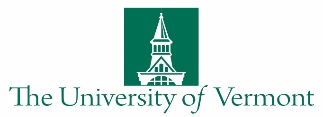 PARKING PERMITPARKING PERMITPARKING PERMITDIRECTIONS:From highway: Take Exit 14W off I-89 on US Rte 2W/Roosevelt Highway/Main Street/Williston Road.  Go past Davis Center (large brick building) and University Green, both on right.  At traffic light immediately after Green, turn right onto South Prospect St.  Turn left at next light onto College St.  Take first right into Waterman Parking Lot.From downtown Burlington: Travel up hill on US Rte 2E/Main Street, turn left onto South Williams St.  At next intersection turn right onto College St.  Turn left into Waterman Parking Lot.Event Name:Vermont Economic ConferenceVermont Economic ConferenceDIRECTIONS:From highway: Take Exit 14W off I-89 on US Rte 2W/Roosevelt Highway/Main Street/Williston Road.  Go past Davis Center (large brick building) and University Green, both on right.  At traffic light immediately after Green, turn right onto South Prospect St.  Turn left at next light onto College St.  Take first right into Waterman Parking Lot.From downtown Burlington: Travel up hill on US Rte 2E/Main Street, turn left onto South Williams St.  At next intersection turn right onto College St.  Turn left into Waterman Parking Lot.[40 car(s) maximum allotted to permit][40 car(s) maximum allotted to permit][40 car(s) maximum allotted to permit]DIRECTIONS:From highway: Take Exit 14W off I-89 on US Rte 2W/Roosevelt Highway/Main Street/Williston Road.  Go past Davis Center (large brick building) and University Green, both on right.  At traffic light immediately after Green, turn right onto South Prospect St.  Turn left at next light onto College St.  Take first right into Waterman Parking Lot.From downtown Burlington: Travel up hill on US Rte 2E/Main Street, turn left onto South Williams St.  At next intersection turn right onto College St.  Turn left into Waterman Parking Lot.Parking Location:Parking Location:Waterman LotDIRECTIONS:From highway: Take Exit 14W off I-89 on US Rte 2W/Roosevelt Highway/Main Street/Williston Road.  Go past Davis Center (large brick building) and University Green, both on right.  At traffic light immediately after Green, turn right onto South Prospect St.  Turn left at next light onto College St.  Take first right into Waterman Parking Lot.From downtown Burlington: Travel up hill on US Rte 2E/Main Street, turn left onto South Williams St.  At next intersection turn right onto College St.  Turn left into Waterman Parking Lot.Good from start of day on:Good from start of day on:1/30/2024 TueDIRECTIONS:From highway: Take Exit 14W off I-89 on US Rte 2W/Roosevelt Highway/Main Street/Williston Road.  Go past Davis Center (large brick building) and University Green, both on right.  At traffic light immediately after Green, turn right onto South Prospect St.  Turn left at next light onto College St.  Take first right into Waterman Parking Lot.From downtown Burlington: Travel up hill on US Rte 2E/Main Street, turn left onto South Williams St.  At next intersection turn right onto College St.  Turn left into Waterman Parking Lot.Until end of day on:Until end of day on:1/30/2024 TueDIRECTIONS:From highway: Take Exit 14W off I-89 on US Rte 2W/Roosevelt Highway/Main Street/Williston Road.  Go past Davis Center (large brick building) and University Green, both on right.  At traffic light immediately after Green, turn right onto South Prospect St.  Turn left at next light onto College St.  Take first right into Waterman Parking Lot.From downtown Burlington: Travel up hill on US Rte 2E/Main Street, turn left onto South Williams St.  At next intersection turn right onto College St.  Turn left into Waterman Parking Lot.Please note all campus weekday parking is by permit only. To avoid warnings and/or citations, you must park in the authorized area indicated on the permit and display the permit face up on the driver's side dash. Thank you for cooperation.Please note all campus weekday parking is by permit only. To avoid warnings and/or citations, you must park in the authorized area indicated on the permit and display the permit face up on the driver's side dash. Thank you for cooperation.Please note all campus weekday parking is by permit only. To avoid warnings and/or citations, you must park in the authorized area indicated on the permit and display the permit face up on the driver's side dash. Thank you for cooperation.DIRECTIONS:From highway: Take Exit 14W off I-89 on US Rte 2W/Roosevelt Highway/Main Street/Williston Road.  Go past Davis Center (large brick building) and University Green, both on right.  At traffic light immediately after Green, turn right onto South Prospect St.  Turn left at next light onto College St.  Take first right into Waterman Parking Lot.From downtown Burlington: Travel up hill on US Rte 2E/Main Street, turn left onto South Williams St.  At next intersection turn right onto College St.  Turn left into Waterman Parking Lot.302915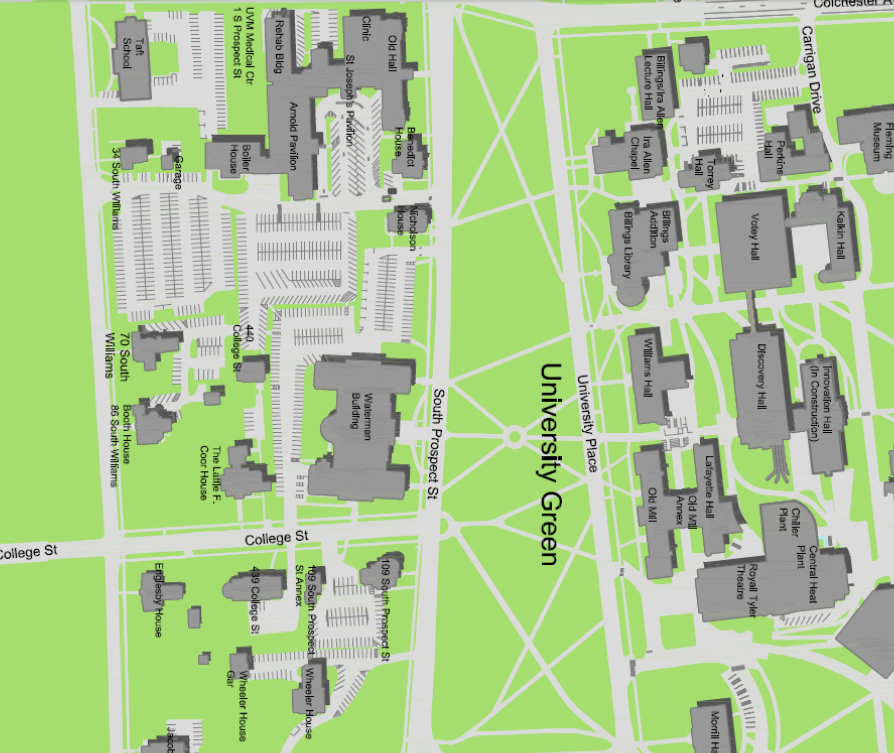 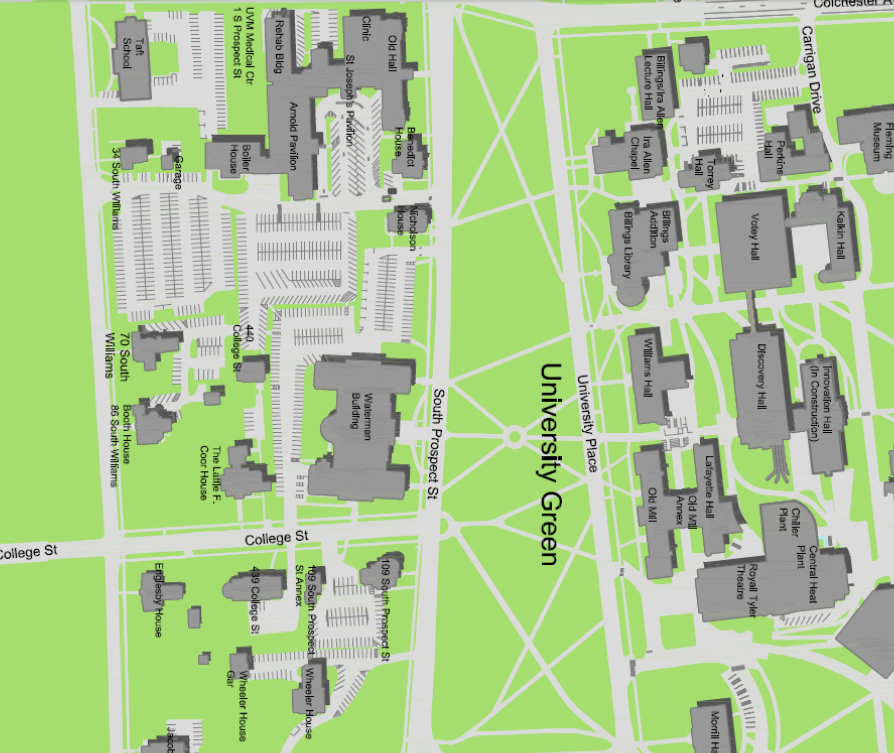 302915302915DIRECTIONS:From highway: Take Exit 14W off I-89 on US Rte 2W/Roosevelt Highway/Main Street/Williston Road.  Go past Davis Center (large brick building) and University Green, both on right.  At traffic light immediately after Green, turn right onto South Prospect St.  Turn left at next light onto College St.  Take first right into Waterman Parking Lot.From downtown Burlington: Travel up hill on US Rte 2E/Main Street, turn left onto South Williams St.  At next intersection turn right onto College St.  Turn left into Waterman Parking Lot.